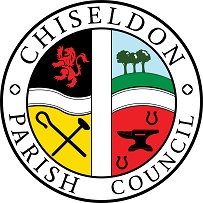 You are summoned to join the Recreation Ground improvement Committee meeting.   AGENDAon Thursday 3rd November 2022 at 7.00pm at the Old Chapel, Butts Road, Chiseldon.    PUBLIC RECESS   -  Public Recess: Please note that this is a meeting of council members and the only juncture at which the public are invited to speak is during Public Recess.  Public recess lasts 10 minutes and speakers will have 3 minutes each to make their point heard.  If large numbers of persons wish to convey the same or a similar point, then please elect a spokesperson before the meeting to put forward a statement for expediency.  No decisions will be made at this meeting in regards to items raised by the public that do not already feature in an agenda item.Please also be aware that the council has agreed and published a method statement in regards to the Recreation Hall/Ground project which includes its intention to hold a 28 day public consultation when plans are sufficiently advanced enough to consult on.  As such, the council will not be entering into discussion with the public on any plans, locations or other issues relating to the project until the public consultation is published and opened for public feedback.  Based on progress to date, it is unlikely that the council will be in a position to open a public consultation before Feb 2023.  1.Vote on appointment of Chairman for the meeting, or for the remaining of the council year to May 2023. (Vice Chair to legally chair the meeting if in attendance, if no chairman is voted in)2. Public recess – maximum 10 minutes – see information above.3. List attendances and apologies for absence. Vote on approval of absences given. Absence with no apologies to be noted separately.   4. Declarations of interests and requests for dispensations voted on. 5. Review and approve minutes from 6th October 2021.   6. Action Points7. Review any feedback to date from the landowner of the proposed land required in order to proceed with the plan. (if received)8.  Review external design specs for the building (draft 1) to provide feedback to SWA.  See additional information9. Vote on approval of costs of £1250 for SWA to prepare all documents and submit to SBC for pre-planning advice.  (This is the original fee quoted when SWA’s proposal was accepted) Note – the committee already approved submission to SBC in the Oct 22 meeting)10. Request from SWA to consider whether to include phase 2 of the design for SBC pre-planning advice.  (Their suggestion is not to at this time.)11.  Items for the next agenda. (Cannot be considered at the current meeting)The next meeting will be Thursday 1st December 2022 at 7.00pm in the Chapel Offices. Butts Road, Chiseldon. Contact details: Mrs Clair Wilkinson,    Parish Clerkclerk@chiseldon-pc.gov.uk     Tel 01793 740744     Signed by Clerk:    C Wilkinson    Dated: 27.10.22   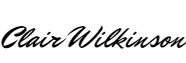 Committee members: Cllrs Matt Harris, Chay Ford (Committee Vice Chairman), Jon Jackson, Justine Randall, Jenny Jefferies, Keith Bates.  Committee Chairman pending.Public notice – if you comment during public recess at a council meeting your personal details (such as name and address as relevant) may be recorded on the minutes.  Please advise the Clerk at the time of speaking if you do not wish your personal details to be noted.  Please see our privacy policy on www.chiseldon-pc.gov.uk for full details of how we store & manage data. 
Legislation to allow the council to vote and/or act: Item 9. Pre-planning costs. LG(MP)A 1976 s.19(3)  Local Gov Misc Provisions Act. Provision of Recreational Facilities. Chiseldon Parish Council under law, has a duty to conserve biodiversity under the Natural Environment and Rural Communities Act 2006 and consider the impact of their decisions under the Crime and Disorder Act 1998 Section 17.Councillors will review their decisions when required, with these acts in mind, and they will be minuted accordingly.For more details see our “Biodiversity Duty” and Crime and Disorder” policy  which are on our website www.chiseldon-pc.gov.uk